    CASA  DE  GESTION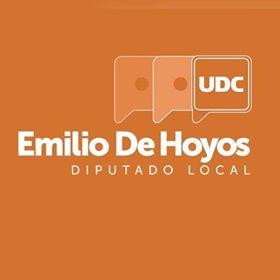 Lic. Emilio de HoyosDiputado LocalREPORTE  MENSUALFEBRERO 2020APOYOSPERSONAS CON CAPACIDADES DIFERENTESGESTIONESPERSONAS ATENDIDAS                                                     49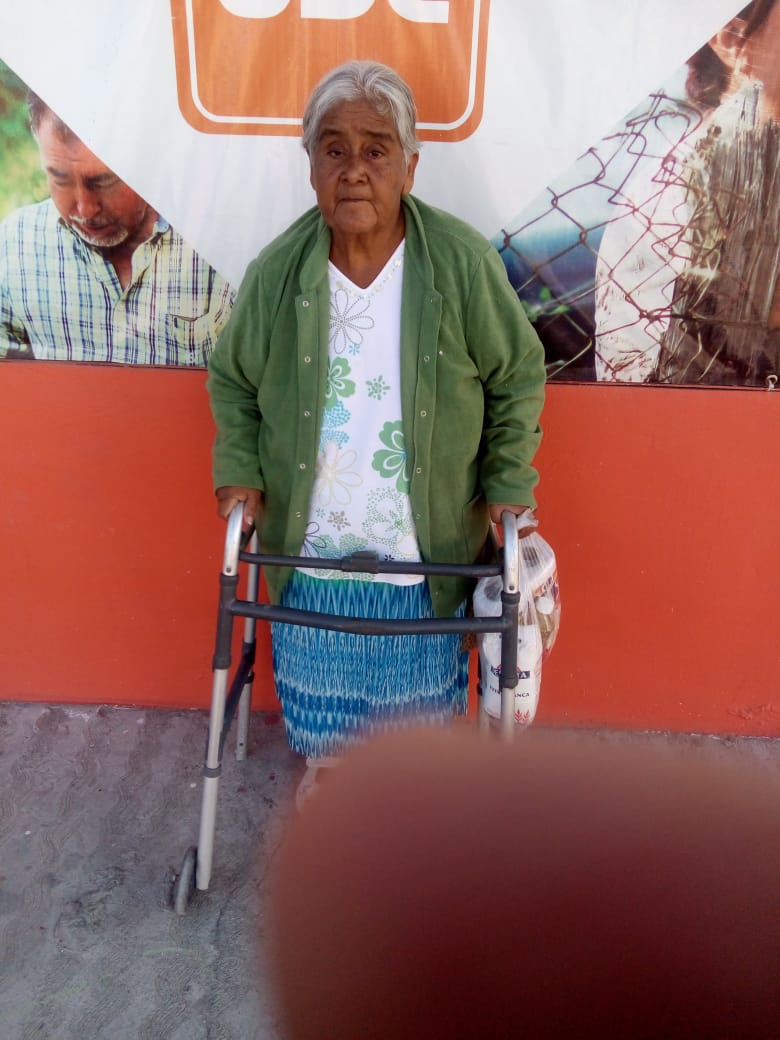 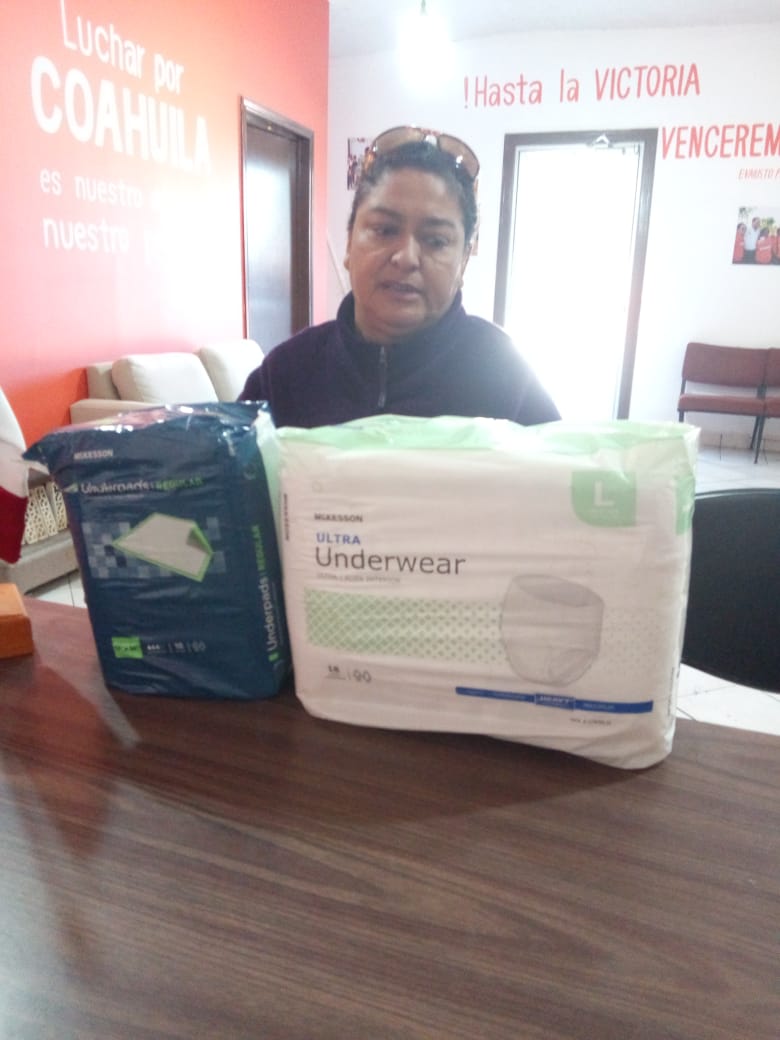 Consulta Médica con Medicamento5Medicamento con Receta10Asesoría JurídicaAsesoría PsicológicaPampers3Leche VitaminadasSilla de Ruedas1Andadores4Madres SolterasPremios para Lotería7Despensas4Apoyos económicos5Material de CuraciónArtículos de Limpieza3Simas7